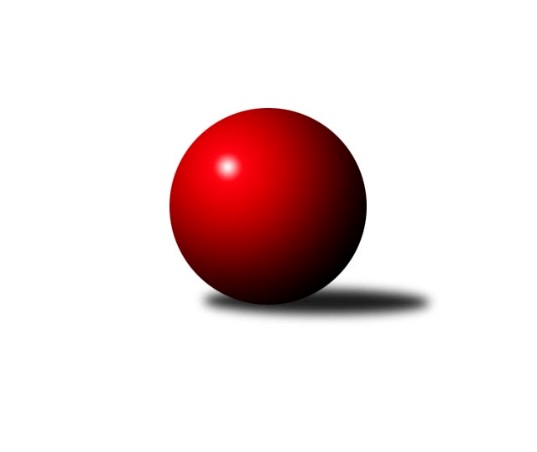 Č.4Ročník 2018/2019	15.8.2024 Jihočeský KP2 2018/2019Statistika 4. kolaTabulka družstev:		družstvo	záp	výh	rem	proh	skore	sety	průměr	body	plné	dorážka	chyby	1.	TJ Centropen Dačice C	4	4	0	0	24.5 : 7.5 	(30.0 : 18.0)	2603	8	1808	795	35.8	2.	Kuželky Borovany B	4	3	0	1	21.0 : 11.0 	(34.5 : 13.5)	2516	6	1735	782	36	3.	TJ Sokol Slavonice B	4	3	0	1	21.0 : 11.0 	(22.5 : 25.5)	2500	6	1740	760	44.8	4.	TJ Kunžak C	4	2	1	1	19.5 : 12.5 	(30.5 : 17.5)	2531	5	1755	776	42.8	5.	TJ Blatná C	4	2	1	1	17.0 : 15.0 	(24.5 : 23.5)	2535	5	1778	757	41.5	6.	TJ Centropen Dačice G	4	2	0	2	18.0 : 14.0 	(23.5 : 24.5)	2504	4	1744	760	42.8	7.	TJ Jiskra Nová Bystřice C	4	2	0	2	14.0 : 18.0 	(24.5 : 23.5)	2522	4	1735	787	38.5	8.	TJ Spartak Trhové Sviny A	4	2	0	2	14.0 : 18.0 	(20.5 : 27.5)	2391	4	1685	707	49	9.	TJ Lokomotiva České Velenice B	3	1	0	2	10.0 : 14.0 	(14.5 : 21.5)	2495	2	1716	779	34.3	10.	KK Lokomotiva Tábor	4	1	0	3	10.0 : 22.0 	(20.5 : 27.5)	2385	2	1682	703	53.5	11.	TJ Sokol Chýnov A	3	0	0	3	7.0 : 17.0 	(13.0 : 23.0)	2429	0	1719	710	49.7	12.	TJ Fezko Strakonice A	4	0	0	4	8.0 : 24.0 	(17.5 : 30.5)	2478	0	1722	756	43.3Tabulka doma:		družstvo	záp	výh	rem	proh	skore	sety	průměr	body	maximum	minimum	1.	Kuželky Borovany B	3	3	0	0	20.0 : 4.0 	(30.5 : 5.5)	2507	6	2550	2433	2.	TJ Kunžak C	3	2	1	0	17.0 : 7.0 	(24.5 : 11.5)	2535	5	2566	2490	3.	TJ Sokol Slavonice B	2	2	0	0	13.0 : 3.0 	(13.5 : 10.5)	2597	4	2608	2585	4.	TJ Centropen Dačice G	2	2	0	0	12.0 : 4.0 	(14.5 : 9.5)	2580	4	2588	2571	5.	TJ Centropen Dačice C	2	2	0	0	11.5 : 4.5 	(14.0 : 10.0)	2634	4	2683	2585	6.	TJ Jiskra Nová Bystřice C	2	2	0	0	10.0 : 6.0 	(15.0 : 9.0)	2584	4	2658	2510	7.	TJ Blatná C	3	2	0	1	13.0 : 11.0 	(19.0 : 17.0)	2520	4	2583	2452	8.	KK Lokomotiva Tábor	2	1	0	1	8.0 : 8.0 	(12.5 : 11.5)	2419	2	2452	2386	9.	TJ Spartak Trhové Sviny A	2	1	0	1	7.0 : 9.0 	(11.0 : 13.0)	2398	2	2405	2391	10.	TJ Lokomotiva České Velenice B	0	0	0	0	0.0 : 0.0 	(0.0 : 0.0)	0	0	0	0	11.	TJ Sokol Chýnov A	0	0	0	0	0.0 : 0.0 	(0.0 : 0.0)	0	0	0	0	12.	TJ Fezko Strakonice A	2	0	0	2	2.0 : 14.0 	(8.0 : 16.0)	2474	0	2528	2420Tabulka venku:		družstvo	záp	výh	rem	proh	skore	sety	průměr	body	maximum	minimum	1.	TJ Centropen Dačice C	2	2	0	0	13.0 : 3.0 	(16.0 : 8.0)	2588	4	2658	2517	2.	TJ Sokol Slavonice B	2	1	0	1	8.0 : 8.0 	(9.0 : 15.0)	2451	2	2592	2310	3.	TJ Spartak Trhové Sviny A	2	1	0	1	7.0 : 9.0 	(9.5 : 14.5)	2388	2	2461	2315	4.	TJ Lokomotiva České Velenice B	3	1	0	2	10.0 : 14.0 	(14.5 : 21.5)	2495	2	2588	2388	5.	TJ Blatná C	1	0	1	0	4.0 : 4.0 	(5.5 : 6.5)	2549	1	2549	2549	6.	TJ Kunžak C	1	0	0	1	2.5 : 5.5 	(6.0 : 6.0)	2527	0	2527	2527	7.	Kuželky Borovany B	1	0	0	1	1.0 : 7.0 	(4.0 : 8.0)	2526	0	2526	2526	8.	TJ Fezko Strakonice A	2	0	0	2	6.0 : 10.0 	(9.5 : 14.5)	2480	0	2499	2461	9.	TJ Centropen Dačice G	2	0	0	2	6.0 : 10.0 	(9.0 : 15.0)	2466	0	2508	2423	10.	TJ Jiskra Nová Bystřice C	2	0	0	2	4.0 : 12.0 	(9.5 : 14.5)	2491	0	2531	2451	11.	KK Lokomotiva Tábor	2	0	0	2	2.0 : 14.0 	(8.0 : 16.0)	2368	0	2480	2256	12.	TJ Sokol Chýnov A	3	0	0	3	7.0 : 17.0 	(13.0 : 23.0)	2429	0	2547	2339Tabulka podzimní části:		družstvo	záp	výh	rem	proh	skore	sety	průměr	body	doma	venku	1.	TJ Centropen Dačice C	4	4	0	0	24.5 : 7.5 	(30.0 : 18.0)	2603	8 	2 	0 	0 	2 	0 	0	2.	Kuželky Borovany B	4	3	0	1	21.0 : 11.0 	(34.5 : 13.5)	2516	6 	3 	0 	0 	0 	0 	1	3.	TJ Sokol Slavonice B	4	3	0	1	21.0 : 11.0 	(22.5 : 25.5)	2500	6 	2 	0 	0 	1 	0 	1	4.	TJ Kunžak C	4	2	1	1	19.5 : 12.5 	(30.5 : 17.5)	2531	5 	2 	1 	0 	0 	0 	1	5.	TJ Blatná C	4	2	1	1	17.0 : 15.0 	(24.5 : 23.5)	2535	5 	2 	0 	1 	0 	1 	0	6.	TJ Centropen Dačice G	4	2	0	2	18.0 : 14.0 	(23.5 : 24.5)	2504	4 	2 	0 	0 	0 	0 	2	7.	TJ Jiskra Nová Bystřice C	4	2	0	2	14.0 : 18.0 	(24.5 : 23.5)	2522	4 	2 	0 	0 	0 	0 	2	8.	TJ Spartak Trhové Sviny A	4	2	0	2	14.0 : 18.0 	(20.5 : 27.5)	2391	4 	1 	0 	1 	1 	0 	1	9.	TJ Lokomotiva České Velenice B	3	1	0	2	10.0 : 14.0 	(14.5 : 21.5)	2495	2 	0 	0 	0 	1 	0 	2	10.	KK Lokomotiva Tábor	4	1	0	3	10.0 : 22.0 	(20.5 : 27.5)	2385	2 	1 	0 	1 	0 	0 	2	11.	TJ Sokol Chýnov A	3	0	0	3	7.0 : 17.0 	(13.0 : 23.0)	2429	0 	0 	0 	0 	0 	0 	3	12.	TJ Fezko Strakonice A	4	0	0	4	8.0 : 24.0 	(17.5 : 30.5)	2478	0 	0 	0 	2 	0 	0 	2Tabulka jarní části:		družstvo	záp	výh	rem	proh	skore	sety	průměr	body	doma	venku	1.	Kuželky Borovany B	0	0	0	0	0.0 : 0.0 	(0.0 : 0.0)	0	0 	0 	0 	0 	0 	0 	0 	2.	TJ Fezko Strakonice A	0	0	0	0	0.0 : 0.0 	(0.0 : 0.0)	0	0 	0 	0 	0 	0 	0 	0 	3.	TJ Lokomotiva České Velenice B	0	0	0	0	0.0 : 0.0 	(0.0 : 0.0)	0	0 	0 	0 	0 	0 	0 	0 	4.	TJ Jiskra Nová Bystřice C	0	0	0	0	0.0 : 0.0 	(0.0 : 0.0)	0	0 	0 	0 	0 	0 	0 	0 	5.	TJ Sokol Chýnov A	0	0	0	0	0.0 : 0.0 	(0.0 : 0.0)	0	0 	0 	0 	0 	0 	0 	0 	6.	TJ Sokol Slavonice B	0	0	0	0	0.0 : 0.0 	(0.0 : 0.0)	0	0 	0 	0 	0 	0 	0 	0 	7.	TJ Spartak Trhové Sviny A	0	0	0	0	0.0 : 0.0 	(0.0 : 0.0)	0	0 	0 	0 	0 	0 	0 	0 	8.	TJ Centropen Dačice C	0	0	0	0	0.0 : 0.0 	(0.0 : 0.0)	0	0 	0 	0 	0 	0 	0 	0 	9.	TJ Blatná C	0	0	0	0	0.0 : 0.0 	(0.0 : 0.0)	0	0 	0 	0 	0 	0 	0 	0 	10.	TJ Kunžak C	0	0	0	0	0.0 : 0.0 	(0.0 : 0.0)	0	0 	0 	0 	0 	0 	0 	0 	11.	TJ Centropen Dačice G	0	0	0	0	0.0 : 0.0 	(0.0 : 0.0)	0	0 	0 	0 	0 	0 	0 	0 	12.	KK Lokomotiva Tábor	0	0	0	0	0.0 : 0.0 	(0.0 : 0.0)	0	0 	0 	0 	0 	0 	0 	0 Zisk bodů pro družstvo:		jméno hráče	družstvo	body	zápasy	v %	dílčí body	sety	v %	1.	Karel Kunc 	TJ Centropen Dačice C 	4	/	4	(100%)	8	/	8	(100%)	2.	Karel Jirkal 	Kuželky Borovany B 	4	/	4	(100%)	8	/	8	(100%)	3.	Karel Koubek 	TJ Blatná C 	4	/	4	(100%)	7	/	8	(88%)	4.	Lukáš Štibich 	TJ Centropen Dačice C 	3.5	/	4	(88%)	5	/	8	(63%)	5.	Michal Waszniovski 	TJ Centropen Dačice C 	3	/	3	(100%)	6	/	6	(100%)	6.	David Marek 	TJ Lokomotiva České Velenice B 	3	/	3	(100%)	5	/	6	(83%)	7.	Jiří Ondrák st.	TJ Sokol Slavonice B 	3	/	3	(100%)	5	/	6	(83%)	8.	Karel Fabeš 	TJ Centropen Dačice G 	3	/	3	(100%)	4	/	6	(67%)	9.	Petr Tomek 	TJ Jiskra Nová Bystřice C 	3	/	4	(75%)	7	/	8	(88%)	10.	Pavel Zeman 	Kuželky Borovany B 	3	/	4	(75%)	7	/	8	(88%)	11.	Zdeněk Hrbek 	TJ Jiskra Nová Bystřice C 	3	/	4	(75%)	6	/	8	(75%)	12.	Lukáš Brtník 	TJ Kunžak C 	3	/	4	(75%)	5.5	/	8	(69%)	13.	Josef Troup 	TJ Spartak Trhové Sviny A 	3	/	4	(75%)	5	/	8	(63%)	14.	Jan Dvořák 	TJ Spartak Trhové Sviny A 	3	/	4	(75%)	4.5	/	8	(56%)	15.	Vlastimil Škrabal 	TJ Kunžak C 	3	/	4	(75%)	4	/	8	(50%)	16.	Luboš Vrecko 	TJ Jiskra Nová Bystřice C 	2	/	2	(100%)	4	/	4	(100%)	17.	Ladislav Bouda 	TJ Centropen Dačice C 	2	/	2	(100%)	4	/	4	(100%)	18.	Jiří Ondrák ml.	TJ Sokol Slavonice B 	2	/	2	(100%)	2	/	4	(50%)	19.	Láďa Chalupa 	TJ Sokol Slavonice B 	2	/	2	(100%)	2	/	4	(50%)	20.	Pavel Bronec 	TJ Sokol Chýnov A 	2	/	3	(67%)	5	/	6	(83%)	21.	Martin Hlaváč 	KK Lokomotiva Tábor 	2	/	3	(67%)	5	/	6	(83%)	22.	Aleš Láník 	TJ Centropen Dačice G 	2	/	3	(67%)	4.5	/	6	(75%)	23.	Jindřich Soukup 	Kuželky Borovany B 	2	/	3	(67%)	4	/	6	(67%)	24.	Karel Filek 	TJ Fezko Strakonice A 	2	/	3	(67%)	4	/	6	(67%)	25.	Josef Mikeš 	TJ Blatná C 	2	/	3	(67%)	4	/	6	(67%)	26.	Kateřina Matoušková 	TJ Sokol Slavonice B 	2	/	3	(67%)	4	/	6	(67%)	27.	Jan Zeman 	TJ Kunžak C 	2	/	3	(67%)	4	/	6	(67%)	28.	Jan Novák 	TJ Sokol Chýnov A 	2	/	3	(67%)	3	/	6	(50%)	29.	Stanislav Tichý 	TJ Sokol Slavonice B 	2	/	3	(67%)	3	/	6	(50%)	30.	Zdeněk Svačina 	TJ Blatná C 	2	/	3	(67%)	3	/	6	(50%)	31.	František Vávra 	TJ Spartak Trhové Sviny A 	2	/	3	(67%)	3	/	6	(50%)	32.	Stanislav Kučera 	TJ Centropen Dačice G 	2	/	3	(67%)	3	/	6	(50%)	33.	Daniel Aujezdský 	KK Lokomotiva Tábor 	2	/	4	(50%)	5.5	/	8	(69%)	34.	Jan Kobliha 	Kuželky Borovany B 	2	/	4	(50%)	5.5	/	8	(69%)	35.	Lukáš Drnek 	TJ Blatná C 	2	/	4	(50%)	5	/	8	(63%)	36.	Jitka Šimková 	Kuželky Borovany B 	2	/	4	(50%)	5	/	8	(63%)	37.	Václav Valhoda 	TJ Fezko Strakonice A 	2	/	4	(50%)	4.5	/	8	(56%)	38.	Jindra Kovářová 	TJ Sokol Slavonice B 	2	/	4	(50%)	4	/	8	(50%)	39.	Ondřej Fejtl 	TJ Blatná C 	2	/	4	(50%)	3.5	/	8	(44%)	40.	Karel Palán 	TJ Fezko Strakonice A 	2	/	4	(50%)	3	/	8	(38%)	41.	Dušan Rodek 	TJ Centropen Dačice G 	2	/	4	(50%)	2.5	/	8	(31%)	42.	Michal Horák 	TJ Kunžak C 	1.5	/	4	(38%)	4.5	/	8	(56%)	43.	Libuše Hanzalíková 	TJ Kunžak C 	1	/	1	(100%)	2	/	2	(100%)	44.	Jiří Malovaný 	Kuželky Borovany B 	1	/	1	(100%)	2	/	2	(100%)	45.	Jan Chalupa 	TJ Centropen Dačice G 	1	/	1	(100%)	2	/	2	(100%)	46.	Karel Štibich 	TJ Centropen Dačice C 	1	/	1	(100%)	1	/	2	(50%)	47.	Zdeněk Samec 	KK Lokomotiva Tábor 	1	/	1	(100%)	1	/	2	(50%)	48.	Jakub Kadrnoška 	TJ Sokol Slavonice B 	1	/	1	(100%)	1	/	2	(50%)	49.	Lukáš Holý 	TJ Lokomotiva České Velenice B 	1	/	1	(100%)	1	/	2	(50%)	50.	Ondra Baštář 	TJ Centropen Dačice G 	1	/	1	(100%)	1	/	2	(50%)	51.	Radka Burianová 	TJ Kunžak C 	1	/	2	(50%)	3	/	4	(75%)	52.	Zdeněk Valdman 	TJ Fezko Strakonice A 	1	/	2	(50%)	2	/	4	(50%)	53.	Jakub Stuchlík 	TJ Centropen Dačice C 	1	/	2	(50%)	2	/	4	(50%)	54.	Rudolf Baldík 	TJ Lokomotiva České Velenice B 	1	/	2	(50%)	2	/	4	(50%)	55.	Ivan Baštář 	TJ Centropen Dačice G 	1	/	2	(50%)	2	/	4	(50%)	56.	Ondřej Mrkva 	TJ Kunžak C 	1	/	3	(33%)	4	/	6	(67%)	57.	Karel Hanzal 	TJ Kunžak C 	1	/	3	(33%)	3.5	/	6	(58%)	58.	Jiří Melhuba 	TJ Jiskra Nová Bystřice C 	1	/	3	(33%)	3	/	6	(50%)	59.	Josef Macháček 	KK Lokomotiva Tábor 	1	/	3	(33%)	3	/	6	(50%)	60.	Václav Ondok 	Kuželky Borovany B 	1	/	3	(33%)	3	/	6	(50%)	61.	Tereza Kovandová 	TJ Sokol Chýnov A 	1	/	3	(33%)	2	/	6	(33%)	62.	Petra Holá 	TJ Lokomotiva České Velenice B 	1	/	3	(33%)	2	/	6	(33%)	63.	Bohumil Maroušek 	TJ Lokomotiva České Velenice B 	1	/	3	(33%)	2	/	6	(33%)	64.	Dušan Straka 	TJ Sokol Chýnov A 	1	/	3	(33%)	2	/	6	(33%)	65.	Aleš Bláha 	TJ Jiskra Nová Bystřice C 	1	/	3	(33%)	1.5	/	6	(25%)	66.	Jiří Baldík 	TJ Lokomotiva České Velenice B 	1	/	3	(33%)	1.5	/	6	(25%)	67.	Martin Kubeš 	TJ Centropen Dačice G 	1	/	3	(33%)	1.5	/	6	(25%)	68.	Martin Jinda 	KK Lokomotiva Tábor 	1	/	3	(33%)	1	/	6	(17%)	69.	Miroslav Mašek 	TJ Sokol Chýnov A 	1	/	3	(33%)	1	/	6	(17%)	70.	Josef Bárta 	TJ Centropen Dačice C 	1	/	4	(25%)	3	/	8	(38%)	71.	Pavel Stodolovský 	TJ Spartak Trhové Sviny A 	1	/	4	(25%)	3	/	8	(38%)	72.	Josef Svoboda 	TJ Spartak Trhové Sviny A 	1	/	4	(25%)	3	/	8	(38%)	73.	Šárka Aujezdská 	KK Lokomotiva Tábor 	1	/	4	(25%)	3	/	8	(38%)	74.	Vlastimil Musel 	TJ Centropen Dačice G 	1	/	4	(25%)	3	/	8	(38%)	75.	Miloš Rozhoň 	TJ Blatná C 	1	/	4	(25%)	2	/	8	(25%)	76.	Pavel Poklop 	TJ Fezko Strakonice A 	1	/	4	(25%)	2	/	8	(25%)	77.	Jiří Cepák 	TJ Centropen Dačice C 	1	/	4	(25%)	1	/	8	(13%)	78.	Ondřej Novák 	KK Lokomotiva Tábor 	0	/	1	(0%)	1	/	2	(50%)	79.	Jolana Jelínková 	KK Lokomotiva Tábor 	0	/	1	(0%)	1	/	2	(50%)	80.	Nikola Kroupová 	TJ Spartak Trhové Sviny A 	0	/	1	(0%)	1	/	2	(50%)	81.	Hana Kyrianová 	TJ Fezko Strakonice A 	0	/	1	(0%)	0	/	2	(0%)	82.	David Drobilič 	TJ Sokol Slavonice B 	0	/	1	(0%)	0	/	2	(0%)	83.	Gabriela Kroupová 	TJ Spartak Trhové Sviny A 	0	/	1	(0%)	0	/	2	(0%)	84.	Robert Jančík 	KK Lokomotiva Tábor 	0	/	1	(0%)	0	/	2	(0%)	85.	Zdeněk Ondřej 	KK Lokomotiva Tábor 	0	/	1	(0%)	0	/	2	(0%)	86.	Barbora Pýchová 	TJ Jiskra Nová Bystřice C 	0	/	1	(0%)	0	/	2	(0%)	87.	Jiří Minařík 	TJ Blatná C 	0	/	1	(0%)	0	/	2	(0%)	88.	Vladimír Talian 	TJ Spartak Trhové Sviny A 	0	/	2	(0%)	1	/	4	(25%)	89.	Milan Švec 	TJ Jiskra Nová Bystřice C 	0	/	2	(0%)	1	/	4	(25%)	90.	Josef Ivan 	TJ Jiskra Nová Bystřice C 	0	/	2	(0%)	1	/	4	(25%)	91.	Martin Rod 	TJ Fezko Strakonice A 	0	/	2	(0%)	0	/	4	(0%)	92.	Rudolf Borovský 	TJ Sokol Slavonice B 	0	/	2	(0%)	0	/	4	(0%)	93.	Veronika Pýchová 	TJ Jiskra Nová Bystřice C 	0	/	2	(0%)	0	/	4	(0%)	94.	Martin Krajčo 	TJ Fezko Strakonice A 	0	/	3	(0%)	2	/	6	(33%)	95.	Roman Osovský 	TJ Lokomotiva České Velenice B 	0	/	3	(0%)	1	/	6	(17%)	96.	Libuše Hanzálková 	TJ Sokol Chýnov A 	0	/	3	(0%)	0	/	6	(0%)Průměry na kuželnách:		kuželna	průměr	plné	dorážka	chyby	výkon na hráče	1.	TJ Sokol Slavonice, 1-4	2567	1780	787	40.3	(428.0)	2.	TJ Jiskra Nová Bystřice, 1-4	2566	1754	811	38.5	(427.7)	3.	TJ Fezko Strakonice, 1-4	2549	1749	799	36.5	(424.9)	4.	TJ Centropen Dačice, 1-4	2549	1758	790	40.4	(424.8)	5.	TJ Blatná, 1-4	2509	1763	745	41.7	(418.2)	6.	TJ Kunžak, 1-2	2472	1727	745	47.3	(412.1)	7.	Tábor, 1-4	2439	1701	737	43.2	(406.5)	8.	Borovany, 1-2	2422	1704	718	48.7	(403.7)	9.	Trhové Sviny, 1-2	2411	1691	719	40.3	(401.8)Nejlepší výkony na kuželnách:TJ Sokol Slavonice, 1-4TJ Sokol Slavonice B	2608	1. kolo	Stanislav Tichý 	TJ Sokol Slavonice B	497	3. koloTJ Sokol Slavonice B	2585	3. kolo	Jiří Ondrák ml.	TJ Sokol Slavonice B	459	1. koloTJ Sokol Chýnov A	2547	1. kolo	Miroslav Mašek 	TJ Sokol Chýnov A	456	1. koloTJ Jiskra Nová Bystřice C	2531	3. kolo	Láďa Chalupa 	TJ Sokol Slavonice B	455	3. kolo		. kolo	Jan Novák 	TJ Sokol Chýnov A	447	1. kolo		. kolo	Jiří Melhuba 	TJ Jiskra Nová Bystřice C	441	3. kolo		. kolo	Kateřina Matoušková 	TJ Sokol Slavonice B	441	1. kolo		. kolo	Láďa Chalupa 	TJ Sokol Slavonice B	441	1. kolo		. kolo	Jindra Kovářová 	TJ Sokol Slavonice B	436	1. kolo		. kolo	Jakub Kadrnoška 	TJ Sokol Slavonice B	434	3. koloTJ Jiskra Nová Bystřice, 1-4TJ Jiskra Nová Bystřice C	2658	4. kolo	Petr Tomek 	TJ Jiskra Nová Bystřice C	471	4. koloTJ Lokomotiva České Velenice B	2588	4. kolo	Lukáš Holý 	TJ Lokomotiva České Velenice B	464	4. koloTJ Jiskra Nová Bystřice C	2510	2. kolo	Zdeněk Hrbek 	TJ Jiskra Nová Bystřice C	457	4. koloTJ Centropen Dačice G	2508	2. kolo	David Marek 	TJ Lokomotiva České Velenice B	455	4. kolo		. kolo	Josef Ivan 	TJ Jiskra Nová Bystřice C	451	4. kolo		. kolo	Stanislav Kučera 	TJ Centropen Dačice G	442	2. kolo		. kolo	Petra Holá 	TJ Lokomotiva České Velenice B	441	4. kolo		. kolo	Petr Tomek 	TJ Jiskra Nová Bystřice C	441	2. kolo		. kolo	Karel Fabeš 	TJ Centropen Dačice G	441	2. kolo		. kolo	Aleš Láník 	TJ Centropen Dačice G	438	2. koloTJ Fezko Strakonice, 1-4TJ Centropen Dačice C	2658	2. kolo	Michal Waszniovski 	TJ Centropen Dačice C	484	2. koloTJ Sokol Slavonice B	2592	4. kolo	Karel Kunc 	TJ Centropen Dačice C	472	2. koloTJ Fezko Strakonice A	2528	2. kolo	Kateřina Matoušková 	TJ Sokol Slavonice B	466	4. koloTJ Fezko Strakonice A	2420	4. kolo	Lukáš Štibich 	TJ Centropen Dačice C	458	2. kolo		. kolo	Václav Valhoda 	TJ Fezko Strakonice A	447	2. kolo		. kolo	Josef Bárta 	TJ Centropen Dačice C	445	2. kolo		. kolo	Karel Filek 	TJ Fezko Strakonice A	443	2. kolo		. kolo	Jindra Kovářová 	TJ Sokol Slavonice B	435	4. kolo		. kolo	Jiří Ondrák st.	TJ Sokol Slavonice B	435	4. kolo		. kolo	Stanislav Tichý 	TJ Sokol Slavonice B	433	4. koloTJ Centropen Dačice, 1-4TJ Centropen Dačice C	2683	1. kolo	Karel Jirkal 	Kuželky Borovany B	507	1. koloTJ Centropen Dačice G	2588	1. kolo	Lukáš Štibich 	TJ Centropen Dačice C	494	1. koloTJ Centropen Dačice C	2585	3. kolo	Karel Kunc 	TJ Centropen Dačice C	492	1. koloTJ Centropen Dačice G	2571	3. kolo	Dušan Rodek 	TJ Centropen Dačice G	472	1. koloTJ Kunžak C	2527	3. kolo	Karel Fabeš 	TJ Centropen Dačice G	467	3. koloKuželky Borovany B	2526	1. kolo	Jan Kobliha 	Kuželky Borovany B	466	1. koloTJ Fezko Strakonice A	2461	3. kolo	Lukáš Brtník 	TJ Kunžak C	460	3. koloTJ Jiskra Nová Bystřice C	2451	1. kolo	Michal Waszniovski 	TJ Centropen Dačice C	458	1. kolo		. kolo	Ondra Baštář 	TJ Centropen Dačice G	450	3. kolo		. kolo	Dušan Rodek 	TJ Centropen Dačice G	449	3. koloTJ Blatná, 1-4TJ Blatná C	2583	1. kolo	Karel Koubek 	TJ Blatná C	480	1. koloTJ Blatná C	2525	3. kolo	Karel Palán 	TJ Fezko Strakonice A	446	1. koloTJ Centropen Dačice C	2517	4. kolo	Karel Filek 	TJ Fezko Strakonice A	442	1. koloTJ Fezko Strakonice A	2499	1. kolo	Ondřej Fejtl 	TJ Blatná C	439	1. koloKK Lokomotiva Tábor	2480	3. kolo	Karel Koubek 	TJ Blatná C	438	4. koloTJ Blatná C	2452	4. kolo	Lukáš Drnek 	TJ Blatná C	437	3. kolo		. kolo	Martin Hlaváč 	KK Lokomotiva Tábor	435	3. kolo		. kolo	Lukáš Štibich 	TJ Centropen Dačice C	434	4. kolo		. kolo	Jiří Cepák 	TJ Centropen Dačice C	431	4. kolo		. kolo	Miloš Rozhoň 	TJ Blatná C	429	4. koloTJ Kunžak, 1-2TJ Kunžak C	2566	1. kolo	Karel Koubek 	TJ Blatná C	480	2. koloTJ Kunžak C	2550	2. kolo	Ondřej Mrkva 	TJ Kunžak C	461	1. koloTJ Blatná C	2549	2. kolo	Michal Horák 	TJ Kunžak C	458	2. koloTJ Kunžak C	2490	4. kolo	Vlastimil Škrabal 	TJ Kunžak C	451	1. koloTJ Centropen Dačice G	2423	4. kolo	Jan Zeman 	TJ Kunžak C	444	4. koloKK Lokomotiva Tábor	2256	1. kolo	Michal Horák 	TJ Kunžak C	444	1. kolo		. kolo	Miloš Rozhoň 	TJ Blatná C	438	2. kolo		. kolo	Daniel Aujezdský 	KK Lokomotiva Tábor	436	1. kolo		. kolo	Ondřej Mrkva 	TJ Kunžak C	434	2. kolo		. kolo	Karel Fabeš 	TJ Centropen Dačice G	432	4. koloTábor, 1-4TJ Sokol Chýnov A	2508	2. kolo	Jan Dvořák 	TJ Spartak Trhové Sviny A	462	2. koloTJ Spartak Trhové Sviny A	2461	2. kolo	Oldřich Roubek 	TJ Sokol Chýnov A	446	2. koloKK Lokomotiva Tábor	2452	4. kolo	Pavel Stodolovský 	TJ Spartak Trhové Sviny A	444	2. koloTJ Lokomotiva České Velenice B	2427	2. kolo	Tereza Kovandová 	TJ Sokol Chýnov A	442	4. koloTJ Sokol Chýnov A	2401	4. kolo	Jan Novák 	TJ Sokol Chýnov A	442	2. koloKK Lokomotiva Tábor	2386	2. kolo	Josef Troup 	TJ Spartak Trhové Sviny A	430	2. kolo		. kolo	Šárka Aujezdská 	KK Lokomotiva Tábor	428	2. kolo		. kolo	Lukáš Holý 	TJ Lokomotiva České Velenice B	427	2. kolo		. kolo	Jolana Jelínková 	KK Lokomotiva Tábor	426	4. kolo		. kolo	Daniel Aujezdský 	KK Lokomotiva Tábor	425	4. koloBorovany, 1-2Kuželky Borovany B	2550	3. kolo	Karel Jirkal 	Kuželky Borovany B	473	3. koloKuželky Borovany B	2537	4. kolo	Karel Jirkal 	Kuželky Borovany B	453	4. koloKuželky Borovany B	2433	2. kolo	Jindřich Soukup 	Kuželky Borovany B	446	3. koloTJ Lokomotiva České Velenice B	2388	3. kolo	Jan Kobliha 	Kuželky Borovany B	445	2. koloTJ Spartak Trhové Sviny A	2315	4. kolo	Jindřich Soukup 	Kuželky Borovany B	436	4. koloTJ Sokol Slavonice B	2310	2. kolo	Jitka Šimková 	Kuželky Borovany B	433	4. kolo		. kolo	Pavel Zeman 	Kuželky Borovany B	431	4. kolo		. kolo	Rudolf Baldík 	TJ Lokomotiva České Velenice B	428	3. kolo		. kolo	Karel Jirkal 	Kuželky Borovany B	425	2. kolo		. kolo	David Marek 	TJ Lokomotiva České Velenice B	415	3. koloTrhové Sviny, 1-2TJ Lokomotiva České Velenice B	2509	1. kolo	Rudolf Baldík 	TJ Lokomotiva České Velenice B	447	1. koloTJ Spartak Trhové Sviny A	2405	1. kolo	Bohumil Maroušek 	TJ Lokomotiva České Velenice B	438	1. koloTJ Spartak Trhové Sviny A	2391	3. kolo	Josef Troup 	TJ Spartak Trhové Sviny A	435	3. koloTJ Sokol Chýnov A	2339	3. kolo	Jan Dvořák 	TJ Spartak Trhové Sviny A	424	1. kolo		. kolo	David Marek 	TJ Lokomotiva České Velenice B	419	1. kolo		. kolo	Josef Svoboda 	TJ Spartak Trhové Sviny A	419	3. kolo		. kolo	Dušan Straka 	TJ Sokol Chýnov A	419	3. kolo		. kolo	Jiří Baldík 	TJ Lokomotiva České Velenice B	417	1. kolo		. kolo	Pavel Bronec 	TJ Sokol Chýnov A	416	3. kolo		. kolo	Josef Troup 	TJ Spartak Trhové Sviny A	413	1. koloČetnost výsledků:	8.0 : 0.0	1x	7.0 : 1.0	4x	6.0 : 2.0	5x	5.5 : 2.5	1x	5.0 : 3.0	7x	4.0 : 4.0	1x	3.0 : 5.0	1x	2.0 : 6.0	2x	1.0 : 7.0	2x